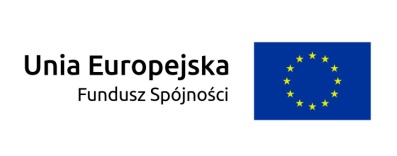 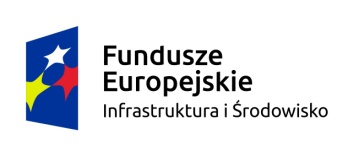 WZÓR UMOWY Nr XXXzawarta w Brzegu  dnia  XXXXXX pomiędzyXXXXzwanym dalej „Zamawiającym”XXXXXXXzwanym dalej  „Wykonawcą”,o następującej treści:Dokumenty Umowy i ich pierwszeństwoWymienione poniżej dokumenty stanowią integralną część Umowy i będą one odczytywane i interpretowane według następującego pierwszeństwa:Akt umowy;Opis przedmiotu zamówienia;Zapytanie ofertowe;Oferta WykonawcyPrzedmiot umowy, interpretacja i przekaz informacjiPodstawą zawarcia niniejszej umowy jest wynik postępowania o udzielenie zamówienia publicznego, przeprowadzonego w trybie przetargu nieograniczonego, zgodnie z Regulaminem udzielania zamówień publicznych w Przedsiębiorstwie Wodociągów i Kanalizacji w Brzegu Sp. z o. o .Zamawiający zleca, a Wykonawca przyjmuje do wykonania Kontrakt pn. Wymiana pomp nadawy do WKFz.Przedsięwzięcie jest współfinansowane ze środków Funduszu Spójności w ramach Programu Operacyjnego infrastruktura i Środowisko na lata 2014-2020. Wykonawca będzie realizował Kontrakt zgodnie z wymaganiami określonymi przez Zamawiającego w zapytaniu ofertowym oraz na warunkach wskazanych w ofercie z dnia…………..  ………………………………………………………….. stanowiącej załącznik do umowy.Przedmiot umowy, a tym samym szczegółowy zakres zamówienia został zdefiniowany w opisie przedmiotu zamówienia stanowiącym integralną część niniejszej umowy.Wykonawca zobowiązuje się do wykonania przedmiotu umowy zgodnie z wymaganiami Zamawiającego zawartymi w Kontrakcie, zasadami wiedzy technicznej i sztuki budowlanej, obowiązującymi przepisami prawa polskiego, unijnego oraz normami w tym zakresie. Wykonawca użyje do wykonania przedmiotu umowy w całości materiałów własnych.Dostarczone i zainstalowane na mocy niniejszej Umowy Urządzenia będą nowe i nie będą prototypami. Wykonawca złoży oświadczenie, że przedmiot umowy jest kompletny i po zainstalowaniu będzie gotowy do pracy – użycia, zgodnie ze swym przeznaczeniem – bez żadnych dodatkowych zakupów i inwestycji.Przed przystąpieniem do realizacji zamówienia Wykonawca przedłoży – na każde żądanie Zamawiającego – oświadczenie o przeprowadzonym instruktażu (szkoleniu) BHP pracownikom uczestniczącym w wykonaniu przedmiotu umowy.Do podpisywania protokołu odbioru, świadectw płatności oraz uzgodnień merytorycznych niezbędnych do prawidłowej realizacji przedmiotu umowy, z wyłączeniem zmian umowy lub dokonywania czynności, których skutkiem byłyby zobowiązania finansowe Zamawiającego, Strony upoważniają swoich przedstawicieli: a) ze strony Zamawiającego:  …………………… tel. ……………………… ……, e-mail. …………………………………………..a) ze strony Wykonawcy:  …………………… tel. ……………………… ……, e-mail. ……………………………………………Zmiana osoby upoważnionej, wymienionej w niniejszym punkcie następuje w formie pisemnej bez konieczności sporządzania aneksu do umowy. Termin wykonaniaWykonawca zobowiązuje się do wykonania przedmiotu umowy w następujących terminach:rozpoczęcie: od daty podpisania umowy	zakończenie: w terminie do 02.10.2017 r.Obowiązki Zamawiającego1. Do obowiązków Zamawiającego należy:Wprowadzenie i protokolarne przekazanie Wykonawcy terenu budowy w terminie 7 dni od dnia planowanego rozpoczęcia robót i dostaw.Odebranie przedmiotu Umowy po sprawdzeniu jego należytego wykonania.Terminowa zapłata wynagrodzenia za wykonane i odebrane prace.Obowiązki WykonawcyDo obowiązków Wykonawcy należyPrzejęcie terenu budowy od Zamawiającego w obecności Inżyniera Kontraktu,Uzyskanie wszelkich wymaganych prawem polskim zezwoleń i pozwoleń oraz decyzji zezwalających Zamawiającemu na odbiór i korzystanie z przedmiotu umowy, zgodnie z jego przeznaczeniem,Zabezpieczenie i oznakowanie terenu dostawy i robót budowlanych.Wykonanie przedmiotu umowy z materiałów odpowiadających wymaganiom określonym w art. 10 ustawy z dnia 7 lipca 1994 r. Prawo budowlane (Dz.U.2016.290 t.j. z późn. zm.), okazania, na każde żądanie Zamawiającego lub Inspektora nadzoru inwestorskiego, certyfikatów zgodności z polską normą lub aprobatą techniczną każdego używanego na budowie wyrobu. Materiały używane do budowy będą nowe.Zapewnienie na własny koszt transportu odpadów do miejsc ich wykorzystania lub utylizacji, łącznie z kosztami utylizacji.Jako wytwarzający odpady – przestrzeganie przepisów prawnych wynikających z następujących ustaw:Ustawy z dnia 27.04.2001r. Prawo ochrony środowiska (Dz. U. Dz.U.2016.672 t.j.  z późn. zm.),Ustawy z dnia 14.12.2012r. o odpadach (Dz.U.2016.1987 t.j. ze zm.).Ponoszenie pełnej odpowiedzialności za stan i przestrzeganie przepisów BHP, ochronę p.poż. i dozór mienia na terenie budowy, jak i za wszelkie szkody powstałe w trakcie trwania dostawy i robót na części obiektu oraz terenie przyjętym od Zamawiającego lub mających związek z prowadzonymi dostawami, robotami budowlanymi, usługami. Terminowe wykonanie i przekazanie do eksploatacji przedmiotu umowy oraz oświadczenie, że roboty budowlane i dostawy ukończone przez niego są całkowicie zgodne z umową i odpowiadają potrzebom, dla których są przewidziane według umowy.Ponoszenie pełnej odpowiedzialności za bezpieczeństwo wszelkich działań prowadzonych na terenie robót i poza nim, a związanych z wykonaniem przedmiotu umowy.Ponoszenie pełnej odpowiedzialności za szkody na osobie oraz na mieniu będące następstwem nieszczęśliwych wypadków powstałe w związku z prowadzonymi robotami i dostawami, w tym także ruchem pojazdów zarówno wobec własnych pracowników ja i osób trzecich.Dostarczanie niezbędnych dokumentów potwierdzających parametry techniczne oraz wymagane normy stosowanych materiałów i urządzeń w tym np. wyników oraz protokołów badań, sprawozdań i prób dotyczących realizowanego przedmiotu niniejszej umowy.Dbanie o porządek na terenie robót oraz utrzymywanie terenu robót w należytym stanie i porządku oraz w stanie wolnym od przeszkód komunikacyjnych.Kompletowanie, w trakcie realizacji robót wszelkiej dokumentacji zgodnie z przepisami prawa polskiego oraz przygotowanie do odbioru końcowego kompletu protokołów niezbędnych przy odbiorze.Usunięcie wszelkich wad i usterek stwierdzonych przez nadzór inwestorski w trakcie trwania robót w terminie nie dłuższym niż termin technicznie uzasadniony i konieczny do ich usunięcia, wyznaczonym przez Zamawiającego.Ponoszenie wyłącznej odpowiedzialności za wszelkie szkody będące następstwem niewykonania lub nienależytego wykonania przedmiotu umowy, które to szkody Wykonawca zobowiązuje się pokryć w pełnej wysokości.Niezwłoczne informowanie Zamawiającego oraz Inżyniera Kontraktu o problemach technicznych lub okolicznościach, które mogą wpłynąć, na jakość dostaw, robót budowlanych lub termin zakończenia Kontraktu.Pozostałe obowiązki WykonawcyWykonawca zobowiązany jest do udziału w radach budowy/ naradach koordynacyjnych, na każde wezwanie Zamawiającego.Wykonawca zapewni na placu budowy (terenie budowy) niezbędne zasoby tj. personel i sprzęt konieczny do realizacji umowy, tak, aby roboty były realizowane w terminach i na zasadach określonych w niniejszej umowie oraz w uzgodnionym i zatwierdzonym przez Strony harmonogramie rzeczowo-finansowym.Harmonogram rzeczowo-finansowyWykonawca sporządzi i przedstawi Zamawiającemu w terminie do 5 dni od podpisania umowy harmonogram rzeczowo-finansowy (HRF) z uwzględnieniem wymagań Zamawiającego Wykonawca, ustali kolejność prowadzenia dostaw i robót w taki sposób, aby terminowo wywiązać się z postanowień niniejszej umowy. Wykonawca będzie prowadził dostawy i roboty w sposób zapewniający ich zakończenie w terminie w kwotach i terminach zgodnych z opracowanym przez Wykonawcę harmonogramem rzeczowo-finansowym. WynagrodzenieStrony ustalają wynagrodzenie ryczałtowe zgodnie z przyjętą ofertą Wykonawcyw wysokości: ……………………. zł netto,słownie netto: ……………………………………………………………………………………………plus należy podatek VAT w wysokości: ………………………………………….. złsłownie VAT: ……………………………………………………………………………….co stanowi cenę ofertową brutto w wysokości: …………………………….zł brutto,słownie brutto: ……………………………………………………………………………..RozliczeniaStrony ustalają, że przedmiotem odbioru końcowego będzie wykonanie całości dostaw i robót  objętych niniejszą umową, potwierdzone protokołem odbioru końcowego.Zamawiający nie przewiduje możliwości dokonywania odbiorów częściowych.Odbiorowi podlegało będzie zadanie określone w § 2 ust. 2 po wykonaniu go w całości.Wykonawca po wykonaniu robót zawiadomi Zamawiającego (na piśmie, telefonicznie lub bezpośrednio w siedzibie Zamawiającego) o gotowości do odbioru i strony uzgodnią datę odbioru.Protokół odbioru końcowego  sporządzony przez Wykonawcę oraz zatwierdzony przez Inżyniera kontraktu stanowi podstawę do wystawienia faktury.Fakturę należy wystawić na: ……………………………………………………………………..Za datę zapłaty, strony uważają dzień obciążenia rachunku Zamawiającego.Faktura wystawiona bezpodstawnie lub nieprawidłowo zostanie zwrócona Wykonawcy.Gwarancja i rękojmiaWykonawca udziela Zamawiającemu …….-miesięcznej gwarancji i 24-miesięcznej rękojmi na wykonany przedmiot zamówienia, licząc od dnia odbioru końcowego. W okresie tym Wykonawca zobowiązuje się do bezpłatnego usunięcia zaistniałych wad i awarii w wyznaczonym przez Zamawiającego terminie. Wykonawca wyda po zakończeniu realizacji umowy kartę gwarancyjną obejmującą roboty budowlane, urządzenia i maszyny dostarczone na mocy umowy określającą warunki gwarancji (przegląd gwarancyjny minimum 1 raz na 6 miesięcy od momentu odbioru przedmiotu umowy.Jeżeli nie nastąpi usunięcie zgłoszonych przez zamawiającego na piśmie wad, usterek i awarii w wyznaczonym terminie Zamawiający zleci usunięcie wad, usterek i awarii innemu podmiotowi, a kosztem naprawy obciąży Wykonawcę.Termin biegu gwarancji i rękojmi rozpoczyna się nie wcześniej niż od daty odbioru końcowego i zostanie ustalony w protokole odbioru końcowego Robót.Odstąpienie od umowyZamawiającemu przysługuje prawo do odstąpienia od umowy:W razie wystąpienia istotnej zmiany okoliczności powodującej, że wykonanie umowy nie leży w interesie publicznym, czego nie można było wcześniej przewidzieć w chwili zawarcia umowy,W razie nieotrzymania środków zewnętrznych na finansowanie Kontraktu,Kiedy zostanie wydany nakaz zajęcia majątku Wykonawcy,Jeśli Wykonawca nie rozpoczął realizacji umowy bez uzasadnionych przyczyn oraz nie kontynuuje jej pomimo wezwania Zamawiającego złożonego na piśmie.Wykonawcy przysługuje prawo odstąpienia od umowy, jeżeli Zamawiający odmawia bez uzasadnionej przyczyny, odbioru dostaw i robót lub odmawia podpisania protokołu odbioru końcowego,Oświadczenie o odstąpieniu od umowy z przyczyn, o których mowa w ust. 1 i 2 powinno zostać złożone w terminie 30 dni od daty powzięcia wiadomości o okolicznościach uzasadniających odstąpienie od umowy.Odstąpienie od umowy określone w ust. 1 pkt. c-d nastąpi z winy Wykonawcy.Odstąpienie od umowy winno nastąpić w formie pisemnej pod rygorem nieważności takiego oświadczenia i powinno zawierać uzasadnienie.Zmiany umowyPrzewiduje się zmiany umowy polegające na:Uzasadnionym przedłużeniu terminu realizacji umowy w razie wystąpienia:warunków atmosferycznych uniemożliwiających kontynuowanie robót, jednak nie dłużej, niż o czas trwania tych niesprzyjających warunków,sytuacji niemożliwej do przewidzenia w chwili zawarcia umowy, a mającej wpływ na realizację umowy.zaistnienia siły wyższej;przestojów i opóźnień zawinionych przez Zamawiającego.Zmianie nazwy, adresu firmy, spowodowane zmianą formy organizacyjno-prawnej, przekształceniem lub połączeniem z inną firmą.Zmianie formy zabezpieczenia należytego wykonania umowy z zachowaniem ciągłości zabezpieczenia i bez zmniejszenia jego wysokości, na zasadach określonych w art. 149 ustawy Prawo zamówień publicznych.Zmianie wynagrodzenia Wykonawcy w przypadku zmiany przez ustawodawcę przepisów dotyczących stawki procentowej należnego podatku VAT;Zamawiający przewiduje również możliwość dokonania zmian i uzupełnień w niniejszej umowie, które nie stanowią istotnych zmian postanowień niniejszej umowy w stosunku do treści oferty, na podstawie której dokonano wyboru Wykonawcy. Wszelkie zmiany i uzupełnienia treści umowy mogą być dokonywane wyłącznie za zgodą obydwu stron i stosownie uzasadnione, w formie pisemnej, pod rygorem nieważności.Kary umowneW przypadku odstąpienia od niniejszej umowy przez Zamawiającego, za które ponosi odpowiedzialność Zamawiający, jest on zobowiązany zapłacić Wykonawcy karę umowną w wysokości 10 % wynagrodzenia brutto określonego w § 7 niniejszej umowy.Wykonawca zapłaci Zamawiającemu karę umowną:za odstąpienie od umowy przez Zamawiającego z przyczyn, leżących po stronie Wykonawcy - w wysokości 10% wynagrodzenia umownego brutto za przedmiot umowy, określonego w § 7 niniejszej umowy.za każdy dzień opóźnienia w usunięciu wad stwierdzonych przy odbiorze lub w okresie gwarancji (rękojmi), liczonej od dnia wyznaczonego na termin usunięcia wad – w wysokości 0,02 % wynagrodzenia brutto określonego w § 7 niniejszej umowy.Jeżeli z powodów leżących po stronie Wykonawcy, Zamawiający utraci możliwość otrzymania środków na sfinansowanie robót, dotacji, lub wsparcia w innej formie, Wykonawca pokryje te straty, niezależnie od należnych kar umownych.Strony zastrzegają sobie prawo do dochodzenia odszkodowania uzupełniającego przenoszącego wysokość kar umownych do wysokości rzeczywiście poniesionej szkody.Wykonawca nie może odmówić usunięcia wad bez względu na wysokość związanych z tym kosztów.Zamawiający może usunąć, w zastępstwie Wykonawcy i na jego koszt, wady nieusunięte w wyznaczonym terminie.Wykonawca wyraża zgodę na potrącenie ewentualnych kar umownych z wynagrodzenia za wykonany przedmiot umowy.Zamawiający zapłaci Wykonawcy kary umowne za odstąpienie od umowy przez Zamawiającego z przyczyn, za które odpowiedzialność ponosi Zamawiający. Przepisu tego nie stosuje się do przypadków odstąpienia od umowy przez Zamawiającego określonych w § 10 ust. 1 niniejszej umowy.  PodwykonawcyZawarcie przez Wykonawcę umowy z podwykonawcą bez wymaganej zgody Zamawiającego stanowi rażące naruszenie Umowy.Zamawiający może odmówić zgody na zawarcie umowy w przypadku uzasadnionych wątpliwości co do rzetelności podwykonawców, ich przygotowania, doświadczenia w odniesieniu do prac, których wykonanie ma im zostać powierzone.Zlecenie części przedmiotu umowy Podwykonawcy nie zmieni zobowiązań Wykonawcy wobec Zamawiającego, który jest odpowiedzialny za wykonanie tej części robót.Wykonawca jest odpowiedzialny za działania, uchybienia i zaniedbania Podwykonawców jak za własne.Na wniosek Zamawiającego, Wykonawca bezzwłocznie dostarczy Zamawiającemu szczegółowe informacje dotyczące Podwykonawcy(ów) i jego/ich podwykonawcy(ów) z zakresu prac powierzonych każdej takiej jednostce oraz dotyczące osiągniętego w dacie przygotowania takiej informacji etapu prac, faktur wystawionych przez nich oraz udokumentowanego podsumowania płatności dokonanych na ich rzecz do daty sporządzenia takiej informacji.CesjeŻadna ze Stron nie może scedować swoich praw i zobowiązań na osoby trzecie bez pisemnej zgody drugiej Strony, w szczególności Wykonawca nie ma prawa przekazać wykonania Kontraktu ani jakiejkolwiek jego części osobie trzeciej bez uprzedniego pisemnego upoważnienia Zamawiającego, oraz nie może przelać wierzytelności lub jakiejkolwiek jej części na podmiot trzeci bez uprzedniej pisemnej zgody Zamawiającego.Prawa autorskieZ chwilą przejęcia przez Zamawiającego dokumentacji opracowanej przez Wykonawcę w ramach niniejszej umowy przenosi on na Zamawiającego bezwarunkowo i na wyłączność całość przysługujących autorskich praw majątkowych do przedmiotu umowy bez dodatkowych oświadczeń stron w tym zakresie. Równocześnie przenosi na Zamawiającego własność wszelkich egzemplarzy przedmiotu umowy, które przekaże Zamawiającemu stosownie do postanowień umownych oraz nośników, na których zostaną one utrwalone. Postanowienia końcoweW sprawach nieuregulowanych postanowieniami niniejszej umowy, mają zastosowanie przepisy Kodeksu Cywilnego, Ustawy Prawo Budowlane wraz z aktami wykonawczymi do tych ustaw.Ewentualne spory powstałe na tle realizacji tej umowy, strony poddają rozstrzygnięciu Sądu właściwego dla siedziby Zamawiającego.Niniejszą umowę sporządzono w czterech	jednobrzmiących egzemplarzach (każdy na prawie oryginału), po 2 egzemplarze dla każdej ze stron.ZAMAWIAJĄCY:									WYKONAWCA